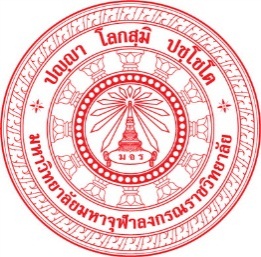 โครงการการเขียนบทความวิชาการอาเซียน ๔.๐ (ภาคไทย และอังกฤษ) ประจำปีงบประมาณ ๒๕๖๑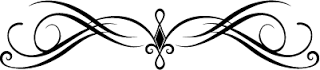 ๑. ชื่อโครงการ	:  โครงการการเขียนบทความวิชาการอาเซียน ๔.๐ (ภาคไทย และอังกฤษ)๒. ชื่อหน่วยงาน	:  ศูนย์อาเซียนศึกษา มหาวิทยาลัยมหาจุฬาลงกรณราชวิทยาลัย๓. ผู้รับผิดชอบโครงการ	:  ศูนย์อาเซียนศึกษา มหาวิทยาลัยมหาจุฬาลงกรณราชวิทยาลัย	๔. แผนงาน		:  แผนงานพื้นฐาน: ด้านการพัฒนาและเสริมสร้างศักยภาพคน ๕. โครงการเชื่อมโยงกับมาตรฐาน สกอ. :	 องค์ประกอบที่ ๓ กิจกรรมพัฒนานิสิตนักศึกษา  องค์ประกอบที่ ๕ การบริการทางวิชาการแก่สังคม๖. หลักการและเหตุผล	ด้วยรัฐบาลมีนโยบายพัฒนาประเทศเพื่อก้าวสู่ความทันสมัยเป็น ไทยแลนด์ ๔.๐ ความคิดและการนำเสนอแนวคิดเกี่ยวกับประเด็นดังกล่าวของนักวิชาการ ครูอาจารย์ สถาบันการศึกษา จึงมีความสอดคล้องและจำเป็นเร่งด่วนเพื่อตอบสนองนโยบายของรัฐบาล การส่งเสริมการเขียนบทความวิชาการของคณาจารย์และเจ้าหน้าที่สายวิชาการและนิสิตเกี่ยวกับประชาคมอาเซียนมีความสำคัญและจำเป็นในการถ่ายทอดองค์ความรู้ใหม่ในองค์กรสู่โลกภายนอกให้เกิดประสิทธิภาพและมีประสิทธิผล มหาวิทยาลัยมหาจุฬาลงกรณราชวิทยาลัยได้กำหนดไว้ในประเด็นยุทธศาสตร์ พัฒนาและผลิตวารสารอาเซียนศึกษา มจร ทั้งภาษาไทยและภาษาอังกฤษและภาษาอาเซียน โดยมีการจัดทำวารสารพุทธอาเซียนศึกษา (Journal of Buddhist ASEAN Studies) และส่งเสริมการเขียนบทความวิชาการและบทความวิจัยเกี่ยวกับพระพุทธศาสนาในอาเซียนเชิงบูรณาการร่วมกับภาษา การศึกษา และวัฒนธรรมพื้นถิ่นในประเทศอาเซียนซึ่งกำหนดหัวข้อหลักให้สอดคล้องกับพันธกิจและนโยบายของมหาวิทยาลัย และในทางปฏิบัติที่จะทำให้การดำเนินงานเป็นไปตามยุทธศาสตร์และกลยุทธ์ด้านการพัฒนาและผลิตงานให้บริการวิชาการที่กำหนดไว้จำเป็นต้องจัดโครงการหรือกิจกรรมที่เกี่ยวข้องเพื่อให้เกิดการขับเคลื่อนและการดำเนินงานให้บรรลุตามเป้าหมายตามแผนยุทธศาสตร์ของมหาวิทยาลัย 	ศูนย์อาเซียนศึกษามหาวิทยาลัยมหาจุฬาลงกรณราชวิทยาลัยมีวิสัยทัศน์เป็นศูนย์กลางการเรียนรู้พระพุทธศาสนาในอาเซียนและมีภารกิจพร้อมกับการจัดตั้งศูนย์เพื่อการบริหารงาน การวางแผนงาน การพัฒนาเครือข่าย การศึกษาวิจัย การจัดระบบสารสนเทศ และการให้บริการวิชาการองค์ความรู้ที่เกี่ยวข้องกับการบริการงานอาเซียน และประสานความร่วมมือกับส่วนงานของมหาวิทยาลัยและหน่วยงานอื่น ให้มีโอกาสในการพัฒนางานเขียนโดยเฉพาะการเขียนเชิงวิชาการทางพระพุทธศาสนาที่บูรณาการร่วมกับสังคม การศึกษา ภาษาและวัฒนธรรมอาเซียน ด้วยการจัดหลักสูตรระยะสั้น (วุฒิบัตร) เชิงปฏิบัติการเพื่อออกแบบการเขียนที่สร้างสรรค์และสามารถบูรณาการร่วมกับศาสตร์สมัยใหม่ เพื่อรองรับการเปิดตัวเข้าสู่การเป็นประชาคมอาเซียน ดังนั้น โครงการนี้จึงมีเป้าหมายที่สำคัญเพื่อพัฒนาศักยภาพของบุคลากรในการเขียนบทความวิชาการและยกระดับคุณภาพงานวิชาการของมหาวิทยาลัยมหาจุฬาลงกรณราชวิทยาลัยให้มีความเป็นสากลและเผยแพร่ในประชาคมอาเซียนต่อไป	๗. วัตถุประสงค์๗.๑ เพื่อพัฒนาหลักสูตรระยะสั้น (วุฒิบัตร) การเขียนบทความวิชาการของบุคลากรและนิสิตให้สามารถพัฒนาบทความวิชาการทางพระพุทธศาสนาบูรณาการร่วมกับสังคม การศึกษา ภาษาและวัฒนธรรมอาเซียน โดยใช้กิจกรรมเชิงปฏิบัติการ๗.๒ เพื่อผลิตงานบทความวิชาการทางพระพุทธศาสนาที่เชื่อมโยงกับประชาคมอาเซียน๗.๓ เพื่อนำเสนอองค์ความรู้ใหม่ทางด้านพระพุทธศาสนาในประชาคมอาเซียนผ่านกระบวนการคิดและถ่ายทอดงานเขียนเชิงวิชาการ ๘. ลักษณะของกิจกรรมลักษณะของหลักสูตรระยะสั้นในโครงการแบ่งการดำเนินงานออกเป็น ๓ ระยะ ดังนี้๑) หลักสูตรระยะสั้นเชิงปฏิบัติการ ภาคภาษาไทย เรื่อง “บทความวิชาการ (ภาษาไทย) กับประชาคมอาเซียน ๔.๐” เป็น ๑ ระยะ๒)  หลักสูตรระยะสั้นเชิงปฏิบัติการ ภาคภาษาอังกฤษ เรื่อง “บทความวิชาการ (ภาษาอังกฤษ) กับประชาคมอาเซียน ๔.๐” เป็น ๑ ระยะหมายเหตุ : เหตุผลที่แบ่งการดำเนินงานเป็น ๓ ระยะ เนื่องจากกระบวนการพัฒนางานบทความวิชาการเป็นกระบวนการที่ต้องอาศัยการติดตามและปฏิบัติงานอย่างจริงจังและต่อเนื่อง ทั้งนี้เพื่อให้ผลการดำเนินงานของโครงการบรรลุตามวัตถุประสงค์ของโครงการ และสามารถผลิตผลงานบทความวิชาการทางพระพุทธศาสนาที่เชื่อมโยงกับประชาคมอาเซียน๙. เป้าหมายผลผลิต	๙.๑ ด้านปริมาณ ๑) มีหลักสูตรระยะสั้น (วุฒิบัตร) การเขียนบทความวิชาการ ๒ หลักสูตร (ภาษาไทย และอังกฤษ)๒) บุคลากรของมหาวิทยาลัยมหาจุฬาลงกรณราชวิทยาลัย ทั้งคณาจารย์และเจ้าหน้าที่ จำนวน ๓๐ รูป/คน  	๓) นิสิตคนไทยและนานาชาติ ของมหาวิทยาลัยมหาจุฬาลงกรณราชวิทยาลัย จำนวน ๗๐ รูป/คน  ๔) ผู้เข้ารับการอบรมสามารถผลิตบทความวิชาการทางพระพุทธศาสนาและประชาคมอาเซียน ไม่ต่ำกว่า ๘๐ บทความจากการเข้าอบรม คิดเป็นร้อยละ ๘๐ ของจำนวนผู้เข้าอบรมทั้งหมด	๙.๒ ด้านคุณภาพ	๑) ผู้เข้ารับการอบรมมีทักษะในการเขียนบทความวิชาการและบทความวิจัยได้อย่างถูกต้องตามหลักวิชาการและสามารถผลิตบทความได้อย่างมีประสิทธิภาพ	๒) คณาจารย์สามารถนำทักษะที่ได้รับไปถ่ายทอดต่อให้กับนิสิตโดยเฉพาะในระดับบัณฑิตศึกษา เพื่อให้สามารถเขียนบทความวิชาการได้อย่างมีประสิทธิภาพ๙.๓ ด้านเวลาและสถานที่ 	ระยะเวลาดำเนินการ แบ่งเป็น ๓ ระยะ ดังนี้    		  ระยะที่ ๑  วันที่  ๑ – ๙  มีนาคม ๒๕๖๑ (รวม ๗ วันเว้นวันหยุด) วิทยาลัยสงฆ์พุทธปัญญาศรีทวารวดี		ระยะที่ ๑  วันที่  ๑ – ๙  มิถนายน ๒๕๖๑ (รวม ๗ วันเว้นวันหยุด) วิทยาเขตนครศรีธรรมราช ระยะที่ ๒ วันที่ ๑๙ – ๒๙ มิถุนายน ๒๕๖๑ (รวม ๗ วันเว้นวันหยุด) มหาวิทยาลัยมหาจุฬาลงกรณราชวิทยาลัย ส่วนกลาง   ๑๐. กลุ่มเป้าหมายคณาจารย์ เจ้าหน้าที่และนิสิต ทั้งที่เป็นคนไทยและนานาชาติ ของมหาวิทยาลัยมหาจุฬาลงกรณราชวิทยาลัย ทั้งส่วนกลางและภูมิภาครวมทั้งหมด ๑๐๐ รูป/คน ๑๑.ขั้นตอนและระยะเวลาดำเนินโครงการ 	ขั้นตอนการดำเนินงาน	๑๑.๑ ขั้นเตรียมการ		- ขออนุมัติโครงการ		- ประสานงานวิทยากร และหน่วยงานที่เกี่ยวข้อง- ติดต่อประสานงานไปยังหัวหน้าส่วนงานเพื่อเข้าร่วมกิจกรรมเชิงปฏิบัติการ	๑๑.๒ ขั้นดำเนินการ		-  ดำเนินการจัดกิจกรรมเชิงปฏิบัติการตามกำหนดการ	๑๑.๓ ขั้นสรุปผลการดำเนินงาน		-  ประเมิน/สรุปผลการดำเนินงานโครงการ		-  ส่งรายงานสรุปผลดำเนินงาน๑๑.๔  ระยะเวลาการดำเนินงาน๑๒. งบประมาณ๑๓. ตัวชี้วัด	๑๓.๑ ผลผลิต (Output) 	  จำนวนหลักสูตรระยะสั้น (วุฒิบัตร) จำนวน ๒ หลักสูตร ภาษาไทยและภาษาอังกฤษ ผู้เข้ารับการอบรมเชิงปฏิบัติการสามารถผลิตบทความวิชาการทางพระพุทธศาสนาและประชาคมอาเซียน ไม่ต่ำกว่า ๘๐ บทความจากการเข้าอบรม คิดเป็นร้อยละ ๘๐ ของจำนวนผู้เข้าอบรมทั้งหมด๑๓.๒ ผลลัพธ์ (Outcome) 	ผู้เข้าร่วมโครงการอบรมเชิงปฏิบัติการพัฒนาศักยภาพการเขียนบทความวิชาการสู่ประชาคมอาเซียน มีทักษะในการเขียนบทความวิชาการและบทความวิจัยที่มีการบูรณาการพระพุทธศาสนาร่วมกับสังคม การศึกษา ภาษาและวัฒนธรรมอาเซียน ๑๔. ประโยชน์ที่คาดว่าจะได้รับ๑๔.๑ ทำให้บุคลากรของมหาวิทยาลัยและนิสิตมีทักษะในการพัฒนางานเขียนบทความทางพระพุทธศาสนาบูรณาการร่วมกับสังคม การศึกษา ภาษาและสังคมวัฒนธรรมอาเซียน  ๑๔.๒ บุคลากรของมหาวิทยาลัยและนิสิตสามารถผลิตเขียนบทความวิชาการทางพระพุทธศาสนาที่เชื่อมโยงกับประชาคมอาเซียน๑๔.๓ บุคลากรของมหาวิทยาลัยและนิสิตสามารถพัฒนาองค์ความรู้ใหม่ทางด้านพระพุทธศาสนาในประชาคมอาเซียนผ่านกระบวนการเขียนบทความวิชาการ๑๔.๔ ศูนย์อาเซียนศึกษา ได้หลักสูตรระยะสั้น (การเขียนบทความวิชาการ) วุฒิบัตร ๒ หลักสูตร คือ หลักสูตรภาษาไทยและภาษาอังกฤษ ลำดับที่กิจกรรมระยะเวลาการดำเนินการระยะเวลาการดำเนินการระยะเวลาการดำเนินการระยะเวลาการดำเนินการระยะเวลาการดำเนินการลำดับที่กิจกรรมม.ค. ๖๑ก.พ. ๖๑มี.ค.๖๑มิ.ย.๖๑ก.ค.๖๑๑ขออนุมัติโครงการ๒ประชุมวางแผน/ประสานงาน๓หลักสูตรระยะสั้นเชิงปฏิบัติการ ระยะที่ ๑๔หลักสูตรระยะสั้นเชิงปฏิบัติการ ระยะที่ ๒๕หลักสูตรระยะสั้นเชิงปฏิบัติการ ระยะที่ ๓สรุปผลการดำเนินการและติดตามผล๑๒.๑จำนวนเงินงบประมาณ:   ๓๐๐,๐๐๐ บาท๑๒.๒ที่มางบประมาณ:  งบอุดหนุนจากรัฐบาล                        แผนงานรองรับเข้าสู่ประชาคมอาเซียนที่มางบประมาณ:  งบอุดหนุนจากรัฐบาล                        แผนงานรองรับเข้าสู่ประชาคมอาเซียน๑๒.๓การใช้จ่ายงบประมาณ:  ๑) ค่าเอกสารประกอบการจัดหลักสูตรระยะสั้นเชิงปฏิบัติการ ๑๐๐ คนๆ ละ ๒๐๐ บาท (๒๐๐x๑๐๐)	= ๒๐,๐๐๐   บาท๒) ค่าตอบแทนวิทยากร- วิทยากรภายนอก (๒ รูป/คน) ๒๔ วันๆ ละ ๒,๐๐๐ (๒๔x๒,๐๐๐)= ๙๖,๐๐๐ บาท- วิทยากรภายใน (๑ รูป/คน) ๑๒ วันๆ ละ ๒,๐๐๐ (๑๒x๒,๐๐๐)  = ๒๔,๐๐๐ บาท- ประธานเปิดงาน และปิดงาน ๓ ระยะเป็น ๖ ครั้งๆ ละ ๒,๐๐๐    (๖x๒,๐๐๐)  = ๑๒,๐๐๐ บาท๓) ค่าพาหนะ-  ค่าพาหนะของวิทยากรภายนอก (ค่าเดินทางไปกลับ) (๒๔x๑,๐๐๐)  = ๒๔,๐๐๐ บาท-  ค่าพาหนะของประธานเปิดงานและปิดงาน (๖x๑,๐๐๐)	= ๖,๐๐๐ บาท๔) ค่าน้ำปานะ ๑๐๐ คนๆ ละ ๓๐ บาท (๒๑x๑๐๐x๒๐)                    = ๔๒,๐๐๐  บาท   ๕) ค่าประชาสัมพันธ์=  ๑๐,๐๐๐  บาท๖) ค่าตอบแทนการปฏิบัติงานบุคลากรจำนวน ๒ รูป/คน  จำนวน ๒๑ วันๆ ละ ๒๐๐ บาท (๒x๒๑x๒๐๐)  =  ๒๔,๐๐๐  บาท๗) ค่าตอบแทนผู้อ่านบทความ  ๒ ท่าน ๘๐ บทความ (๒x๘๐x๕๐๐)   =  ๒๔,๐๐๐  บาท๘) ค่าของที่ระลึกวิทยากร และประธานพิธีเปิดและปิด                    รวมเป็น ๔ ชุดๆ  ๒,๐๐๐   (๔x๒,๐๐๐)                              =  ๘,๐๐๐  บาท๙) ค่าจัดทำใบวุฒิบัตร จำนวน ๑๐๐ ใบๆ ละ ๑๐๐ บาท	 	 =  ๑๐,๐๐๐   บาทรวมทั้งสิ้น        ๓๐๐,๐๐๐   บาทหมายเหตุ    ทั้งนี้เป็นการจ่ายระบบแบบถัวเฉลี่ยตามเกณฑ์ของมหาวิทยาลัยหมายเหตุ    ทั้งนี้เป็นการจ่ายระบบแบบถัวเฉลี่ยตามเกณฑ์ของมหาวิทยาลัยหมายเหตุ    ทั้งนี้เป็นการจ่ายระบบแบบถัวเฉลี่ยตามเกณฑ์ของมหาวิทยาลัย